Консультация учителя-логопеда для  родителей «Как и зачем развивать межполушарное взаимодействие у ребёнка»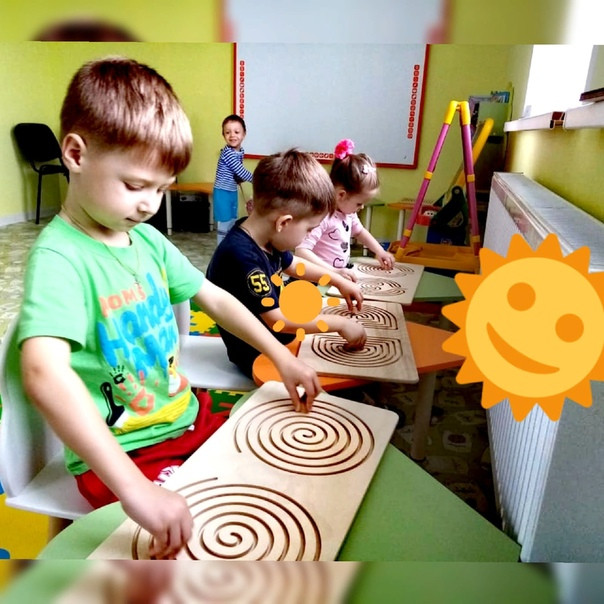 На сегодняшний день, к сожалению, среди детей дошкольного возраста все чаще встречаются дети с речевыми нарушениями, с задержкой речевого развития, с гиперактивностью и дефицитом внимания. Также чаще у детей стала наблюдаться вялость мышц, нет желания и сил прыгать, бегать, такие дети неловко прыгают на 1 ноге, не могут поймать и бросить хорошо мяч, плохо переключаются с одного движения на другое.Почему же наблюдается такая ситуация? Причин может быть много. Это и экологические, биологические, социальные факторы, влияющие на состояние и развитие детей. Но еще одна немаловажная причина, это малоподвижный образ жизни детей.Недостаточность физической активности ведет к плохому снабжению головного мозга кислородом, а также дисгармоничному развитию межполушарных связей.Что же такое межполушарное взаимодействие?Межполушарное взаимодействие — особый механизм объединения левого и правого полушарий в единую интегративную, целостно работающую систему.За что отвечает правое полушарие:- обработка невербальной информации, эмоциональность;- музыкальные и художественные способности;- ориентация в пространстве;- способность понимать метафоры (смысл пословиц, поговорок, шуток)- обработка большого количества информации одновременно, интуиция;- воображение;- отвечает за левую половину тела.За что отвечает левое полушарие:- логика, память;- абстрактное, аналитическое мышление;- обработка и анализ вербальной информации;- отвечает за правую половину тела.Только взаимосвязанная работа двух полушарий мозга обеспечивает нормальную работу всех психических процессов.Что бывает если межполушарное взаимодействие не сформировано?происходит неправильная обработка информации и у ребенка возникают сложности в обучении (проблемы в письме, устной речи, запоминании, счете как в письменном, так и в устном, а так же в целом восприятии учебной информации)Признаки несформированности межполушарного взаимодействия:• зеркальное написание букв и цифр;• нарушения речи;• неловкость движений;• агрессия;• плохая память;• отсутствие познавательной мотивации;• инфантильность.Что же с этим делать? Есть один метод, который позволяет скорректировать вышеперечисленные состояния и благоприятно повлиять на мозговую деятельность. Это нейрогимнастика.Нейрогимнастика - это комплекс телесно-ориентированных упражнений, позволяющих через тело мягко воздействовать на мозговые структуры.Упражнения для развития межполушарного взаимодействияВыполнять упражнения лучше каждый день, хотя бы по 5-10 минут. Эти упражнение являются "гимнастикой для мозга". И будут полезны детям и взрослым, даже если со сформированностью межполушарных связей всё в порядке.Для начала, нужно выбрать 3 – 4 простых упражнения, и отрабатывать их до совершенства. Переходить к новым следует только после того, как ребенок сможет выполнять упражнения без зрительного и устного контроля.Упражнение «Жаба»Руки положить на стол или на колени. Одна рука сжата в кулак, ладонь другой руки лежит на плоскости стола или на коленях. Задание: одновременно и целенаправленно изменять положения рук.Упражнение «Кольцо»По очереди и как можно более быстро перебирать пальцами рук, соединяя их в кольцо с большим пальцем (последовательно: указательный, средний, безымянный и мизинец). Упражнение повторять в прямом порядке (от указательного пальца до мизинца) и в обратном (от мизинца до указательного).Упражнение «Ухо – нос»Взяться левой рукой за кончик носа, а правой – за противоположное ухо.Одновременно опустить руки и хлопнуть в ладоши. Изменить положение рук с точностью до наоборот.Упражнение «Зеркальное отражение»Рисовать обеими руками геометрические фигуры вначале в воздухе, а потом на бумаге.Упражнение «Солнце – забор – камень»Ребенку показывают три положения руки, которые последовательно сменяют друг друга.Солнце – рука поднята вверх, пальцы выпрямлены и широко разведены.Забор – пальцы плотно прижаты друг к другу и вытянуты вверх.Камень – ладонь сжата в кулак.Упражнение «Цепочка»По очереди и как можно быстрее перебирать пальцами рук, соединяя их в кольцо с большим пальцем (поочередно: указательный, средний, безымянный и мизинец). В «кольцо» попеременно пропускаем «кольца» из пальцев другой руки. Упражнение повторять в прямом порядке и в обратном. Вначале движения выполняются в привычном для ребенка захвате, потом его необходимо обязательно поменять.Упражнение «Фонарики»Пальцы правой руки выпрямлены, раскинуты в разные стороны и напряжены. Левая рука стиснута в кулак. По очереди изменяются положения рук: стискиваются пальцы на правой, выпрямляются на левой руке, и наоборот.Упражнение «Симметричные рисунки»Правая рука рисует правую часть рисунка, а левая – левую.Упражнение «Кулак – ребро – ладонь»Ребенку показывают три положения руки на плоскости стола, которые последовательно сменяют одно другое: ладонь, сжатая в кулак, ладонь ребром, расправленная ладонь. Желательно только во время усложнений вводить речевой контроль при помощи команд – «Кулак!», «Ребро!», «Ладонь!».Упражнение «Гости»Выпрямить кисть и по очереди присоединять безымянный палец к мизинцу,средний – к указательному. Ритмично изменять положения пальцев.Упражнение «Заяц – коза – вилка»Ребенку показывают три положение руки, которые последовательно сменяют одно другое:Заяц – указательный и средний пальцы вытянуты вверх, мизинец и безымянный палец прижаты к ладони большим пальцем.Коза – указательный палец и мизинец выпрямлены, средний и безымянный пальцы прижаты к ладони.Вилка – указательный, средний и безымянный пальцы вытянуты вверх, расставлены в стороны и напряжены. Большой палец прижимает мизинец к ладони.Упражнение «Кошка»Подушечки пальцев левой руки прижаты к верхней части ладони. Пальцы правой руки выпрямлены, расставлены в стороны и напряжены. Следует по очереди изменять положения рук – выпускать и прятать «коготки».Упражнение «Зеркальное отражение» (цифры)Цифры рисуют в воздухе двумя руками в зеркальном отражении.Упражнение «Флажок – рыбка – лодочка»Ребенку показывают три положения руки, которые последовательно сменяют друг друга:Флажок – ладонь ребром, большой палец вытянут вверх.Рыбка – пальцы вытянуты и прижаты друг к другу. Указательный палец опирается на большой.Лодочка – обе ладони поставлены ребром и соединены ковшиком. Большие пальцы прижаты к ладони.Упражнение «Рисование горизонтальных восьмерок»Ребенок рисует горизонтальные восьмерки в воздухе вначале одной, потом другой рукой. Потом рисовать восьмерки на бумаге.Этот комплекс упражнений следует выполнять ежедневно в течение 6-8 недель по 15-20 минут в день. Каждое упражнение для развития взаимодействия между полушариями необходимо повторять 6-8 раз. Для того чтобы ребенок усвоил положение рук, упражнения следует выполнять вначале правой, затем левой рукой, и только потом двумя руками.В результате регулярного выполнения такой гимнастики повышается стрессоустойчивость, улучшаются память и внимание, облегчается процесс чтения и письма, что немаловажно для подготовки ребёнка к школе.Так же для детей старшего дошкольного возраста, существуют рабочие тетради для развития межполушарного взаимодействия и графомоторных навыков. Выполняя задания правой, затем левой рукой и двумя руками одновременно, ребенок включает в работу оба полушария головного мозга, что позволяет расширить границы межполушарного взаимодействия, улучшить синхронизацию работы правого и левого полушарий, а так же подготовить руку к письму.Желаю удачи!